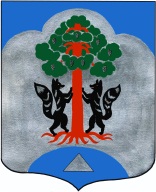                                                АДМИНИСТРАЦИЯ                    МО СОСНОВСКОЕ СЕЛЬСКОЕ ПОСЕЛЕНИЕ                  МО ПРИОЗЕРСКИЙ МУНИЦПАЛЬНЫЙ РАЙОН                                     ЛЕНИНГРАДСКОЙ ОБЛАСТИ                                                РАСПОРЯЖЕНИЕ12 декабря 2013 года № 226О дополнительных  мерах по обеспечениюустойчивого функционированияжилищно-коммунального комплексав период новогодних праздников с 31декабря 2013 года по 9 января 2014 года             В целях обеспечения устойчивого функционирования жилищно-коммунального комплекса в период с 31 декабря 2013 года по 9 января 2014 года и на основании Распоряжения администрации муниципального образования Приозерский муниципальный район Ленинградской области от 05 декабря 2013г. № 613-р:Организовать круглосуточное дежурство ответственных работников администрации.Рекомендовать руководителям управляющих компаний, руководителям предприятий всех форм собственности: - организовать дополнительную проверку тепло- и водоснабжения жилых  домов                           объектов социальной сферы, проверить запас материальных средств для ликвидации аварийных ситуаций- до 20 декабря 2013года представить в администрацию поселения информацию                      о  наличии нормативных запасов топлива на котельных и банях, заранее обеспечить их пополнение, обеспечить доступ к материальным запасам, находящимся на складах, для чего организовать дежурство ответственных лиц служб снабжения и материальных складов.- в целях обеспечения надежности электроснабжения коммунальных объектов обеспечить готовность резервных электростанций, назначить ответственных за их техническое состояние, безопасную эксплуатацию.     -    ввести ночной контроль над работой источников жизнеобеспечения. - обеспечить круглосуточное дежурство руководящего состава, инженерно-технических работников на объектах жилищно-коммунального хозяйства (водозаборы, котельные). В срок до 20 декабря 2013 года представить в администрацию МО Сосновское сельское поселение графики дежурств руководящего состава.  - обеспечить готовность аварийных бригад к проведению аварийных, восстановительных работ, обеспечив их необходимой техникой, оборудованием, материалами и до 19декабря 2013 года организовать проверку их готовности, о чем заблаговременно уведомить администрацию поселения.  - проверить работу системы оповещения ответственных лиц и технического персонала, наличие транспорта и средств связи.  - дважды в сутки (до 6.30 и до 19.30), а в случае возникновения аварийной или чрезвычайной ситуации немедленно, докладывать о состоянии объектов жизнеобеспечения (водозаборов, котельных) дежурным администрации МО Сосновское сельское поселение согласно прилагаемому графику дежурств сотрудников администрации. 3. Сотрудникам администрации дважды в сутки, в 6 час. 30 мин. и 19 час. 30 мин.,                 а в случае возникновения аварийной или чрезвычайной ситуации немедленно,  докладывать о состоянии объектов жизнеобеспечения дежурному администрации муниципальное образование Приозерский муниципальный район Ленинградской области по телефону 8(81379)37-7874. Информацию о дополнительных мероприятиях и телефонах дежурных служб     разместить на сайте поселения, опубликовать в газете Сосновский вестник. 5.   Данное распоряжение опубликовать в средствах массовой информации.6.   Контроль за исполнением данного распоряжения  возложить на заместителя главы администрации Гильгенберг И.В.         Глава администрации МО         Сосновское сельское поселение:                                                       А. Н. СоклаковСогласовано:Гермонина Н.Н.Дроботенко Н.Н.Разослано: дело-2, УК.-6, ред. 1, ресурсоснабжающим организациям- 5.